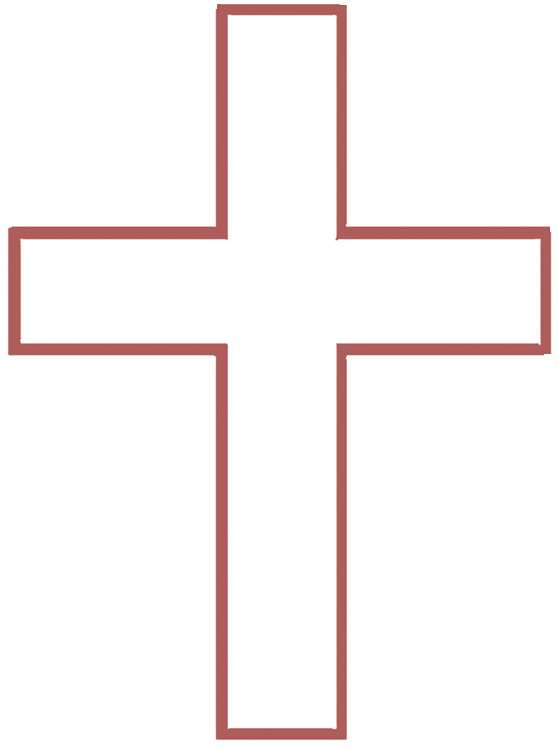 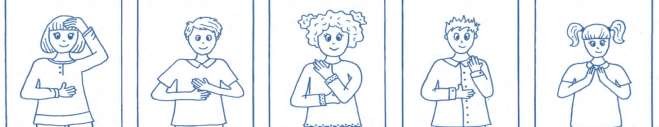 IZREŽI I ZALIJEPI SLIKE NA PRAVO MJESTOhttps:vjeronaucni-portal.com